Приложение № 6 к Программе фонда «Центр поддержки предпринимательства Калининградской области» «Финансирование проектов по вовлечению объектов культурного наследия в хозяйственный оборот Калининградской области»Руководство по формированию финансовой моделиТребования к функциональным возможностям модели: Финансовая модель должна быть создана в формате Microsoft Excel (версия 97 или более поздняя). Имя файла финансовой модели должно ясно указывать на версию финансовой модели и дату подготовки.Никакая часть финансовой модели не должна быть скрыта, защищена, заблокирована или иным образом недоступна для просмотра и внесения изменений.Финансовая модель должна обладать понятной и логичной структурой. Все элементы, использующиеся при расчетах в составе формул, должны являться действующими ссылками на ячейки, в которых содержатся допущения (исходные данные), или ячейки, содержащие формулы. Недопустимы ссылки на внешние файлы и циклические ссылки. В исключительных случаях факт и причина отступления от данных правил должны быть изложены в описании к финансовой модели. Финансовая модель должна допускать внесение изменений в первоначально заложенные допущения и автоматически корректировать финансовые прогнозы в случае внесения таких изменений.Финансовая модель должна быть построена так, чтобы позволить проведение анализа чувствительности результатов финансовых прогнозов к изменению всех допущений (исходных данных) модели (п.5).Финансовая модель должна обладать достаточной степенью детализации, то есть содержать разбивки по основным видам продукции/ услуг, периодам, статьям доходов и затрат и т.п. В то же время, финансовая модель должна предоставлять информацию в интегрированном виде, а именно, в её составе должны присутствовать взаимосвязанные друг с другом прогнозный отчет о финансовых результатах, прогнозный баланс, прогнозный отчет о движении денежных средств.Данные финансовой модели не должны противоречить данным, указанным в остальных документах заявляемого проекта: бизнес-план, календарный план.В Финансовой модели должны быть последовательно представлены следующие данные: - ретроспективная финансовая отчетность (если компания действующая) на последнюю отчетную дату; - для Действующей компании формируется отдельно прогноз «с проектом» и прогноз «без проекта»;- для новой компании формируется финансовая модель по проекту;- исходные данные (допущения), прогнозы и вспомогательные расчеты;- результаты финансовых прогнозов (формы прогнозной финансовой отчетности и показатели) (указанные элементы должны быть визуально отделены друг от друга, но связаны между собой расчетными формулами).ИСХОДНЫЕ ДАННЫЕВ числе исходных данных финансовой модели должны быть указаны:Основные методические предположения, использованные при построении финансовых прогнозов, в том числе: срок жизни проекта – 15 лет; шаг прогноза - один год; вид ставки дисконтирования и метод её расчета; иные ключевые методические предположения.Макроэкономические данные (прогнозы инфляции, обменных курсов и т.п.).Подробный календарный план осуществляемых инвестиций в проект.Прогноз капитальных вложений.Прогноз объема продаж/оказания услуг.Прогноз цен/тарифов на готовую продукцию/услуги;Нормы расхода ресурсов на единицу выпуска (в натуральном выражении);Прогноз цен на основное сырье и материалы и других затрат, составляющих себестоимость, прогноз иных переменных затрат;Прогноз затрат на персонал (бюджет затрат на персонал);Прогноз условно постоянных затрат;Налоговые предпосылки.Прогнозная структура финансирования (заем, безвозмездная финансовая поддержка), условия по заёмному финансированию (процентные ставки, график получения и обслуживания долга).Финансовую модель и финансовые показатели необходимо рассчитать в 2-х сценариях: 1) с учетом возврата только займа; 2) с учетом возврата займа и безвозмездной финансовой поддержки.Иные исходные данные и предпосылки, важные для данной отрасли и типа проекта.З. СОСТАВ РЕЗУЛЬТАТОВ ФИНАНСОВЫХ ПРОГНОЗОВ3.1. Формы прогнозной финансовой отчетности.В обязательном порядке должны быть представлены следующие формы прогнозной финансовой отчётности: отчет о движении денежных средств;отчет о финансовых результатах;баланс.Финансовые показатели (коэффициенты)Показатели инвестиционной привлекательности.чистая приведенная стоимость проекта (NPV)дисконтированный период окупаемости проекта (DPBP)внутренняя норма доходности проекта (IRR)индекс прибыльности (PI)Показатели финансовой устойчивости:коэффициент покрытия процентных выплат (ICR)коэффициент покрытия выплат по обслуживанию долга операционными денежными потоками (DSCR)Долг/Собственный капитал;Долг/EBITDA;Чистый долг/EBITDA;Долг/ CFADSПоказатели ликвидности (платежеспособности):показатель текущей ликвидностипоказатель быстрой ликвидности3.2.4. Иные финансовые показатели (коэффициенты). рентабельность активов (ROA)рентабельность продаж (ROS) рентабельность собственного капитала (ROE) МЕТОДИЧЕСКИЕ УКАЗАНИЯ ПО СОСТАВЛЕНИЮ ФИНАНСОВЫХ ПРОГНОЗОВОсобенности построения финансовых прогнозов для новой компании:Прогнозируются только денежные потоки, которые будут поступать в распоряжение Заемщика.В составе финансовой модели должны быть представлены следующие формы прогнозной финансовой отчётности:прогнозный отчет о движении денежных средств;прогнозный отчет о финансовых результатах;прогнозный баланс. Затраты, связанные с Проектом, осуществлённые до начального момента Прогнозного периода, не должны учитываться в прогнозных финансовых потоках, но должны отражаться на балансе Заемщика и в отчете о движении денежных средств в соответствующих периодах их осуществления.По окончании каждого прогнозного шага сумма остатка денежных средств Заемщика не может принимать отрицательные значения.Рекомендуется прогнозировать денежные потоки в тех валютах, в которых производятся поступления и платежи, и вслед за этим приводить их к единой, итоговой валюте. Итоговая валюта представления результатов финансовой модели (форм прогнозной отчетности) — рубль РФ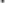 Требования к финансовым показателям (коэффициентам) представлены в п.З.2 настоящих Рекомендаций.Особенности построения финансовых прогнозов для Действующей компанииФинансовая модель для Действующей компании должна включать в себя прогнозы денежных потоков, которые будут поступать Заемщику в случае реализации проекта (прогноз «с проектом») и в случае, если проект не будет реализован (прогноз «без проекта»).В составе финансовой модели для Действующей компании в обязательном порядке должны быть представлены следующие формы прогнозной финансовой отчётности (для прогноза «с проектом»и прогноза «без проекта»):прогнозный отчет о движении денежных средств;прогнозный отчет о финансовых результатах;прогнозный баланс. В составе финансовой модели должны быть представлены рассчитанные финансовые показатели (коэффициенты) для прогноза «с проектом» и прогноза «без проекта». Требования к финансовым показателям (коэффициентам) представлены в п.З.2 настоящих Рекомендаций.Дисконтированный период окупаемости проекта (DPBPproject) рассчитывается на основе денежных потоков по прогнозу «с проектом» за вычетом денежных потоков по прогнозу «без проекта».Чистая приведённая стоимость проекта (NPVproject) рассчитывается на основе свободного денежного потока, связанного исключительно с реализацией проекта.ОЦЕНКА УСТОЙЧИВОСТИ ФИНАНСОВЫХ ПОКАЗАТЕЛЕЙ (КОЭФФИЦИЕНТОВ)Для оценки устойчивости финансовых показателей (коэффициентов) применяется метод анализа чувствительности оценки степени воздействия изменения ключевых факторов чувствительности на результаты финансовых прогнозов (с использованием функции Microsoft Excel «Таблица данных/ Data Table»).К ключевым факторам чувствительности относятся исходные данные (допущения) финансовой модели, фактические значения которых в ходе реализации проекта (ввиду невозможности их точной оценки и/или присущей им волатильности) могут значительно отклониться от значений, заложенных в финансовую модель. В обязательном порядке необходимо провести анализ чувствительности к изменению следующих параметров:цены на готовую продукцию/тарифы на услуги; объем производства/продаж; объем капитальных затрат; цены на ключевые ресурсы (например, основное сырьё и материалы); курсы валют (если применимо к проекту); К основным результатам финансовых прогнозов, волатильность которых должна быть измерена в ходе анализа чувствительности, относятся: NPVproject; IRRproject.